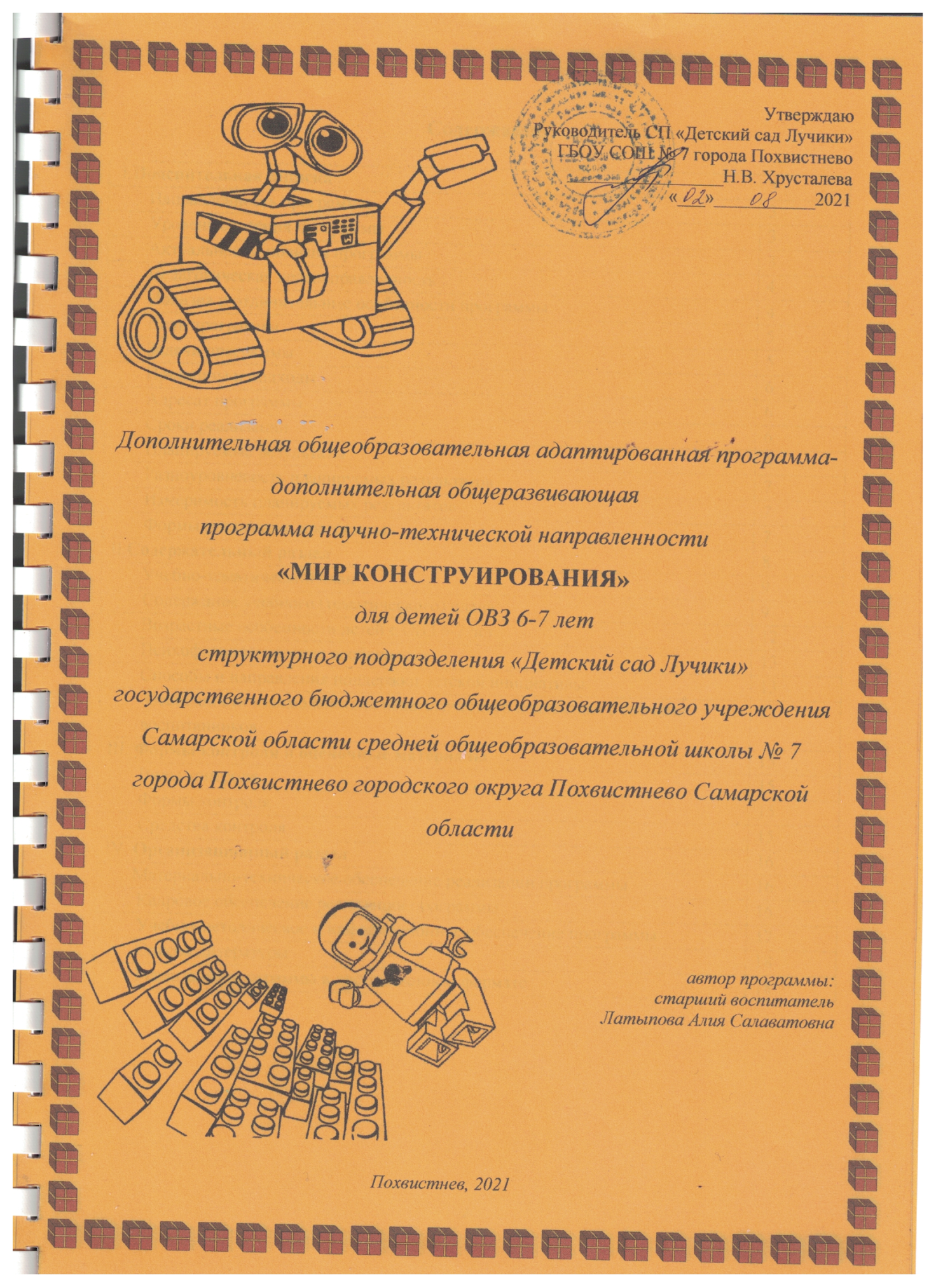 СодержаниеII. Содержательный раздел.Форма обучения - очная, c применением дистанционных образовательных технологий. Дополнительная общеобразовательная программа «Мир конструирования»  рассчитана на полную реализацию в течение одного года. Обучение основывается на следующих педагогических принципах:- личностно ориентированного подхода (обращение к опыту ребенка);-природосообразности (учитывается возраст воспитанников);- сотрудничества;- систематичности, последовательности, повторяемости и наглядности обучения;- «от простого – к сложному».Различают три основных вида конструирования: по образцу, по условиям и по замыслу.Конструирование по образцу — когда есть готовая модель того, что нужно построить (например, изображение или схема).При конструировании по условиям — образца нет, задаются толькоусловия, которым постройка должна соответствовать (например, домик для собачки должен быть маленьким, а для лошадки — большим).Конструирование по замыслу предполагает, что ребенок сам, без каких-либо внешних ограничений, создаст образ будущего сооружения и воплотит его в материале, который имеется в его распоряжении. Этот тип конструирования лучше остальных развивает творческие способности дошкольников.Обучение по данной программе осуществляется по 4 этапам:Установление взаимосвязей.При установлении взаимосвязей дети как бы «накладывают» новые знания на те, которыми они уже обладают, расширяя, таким образом, свои познания.Конструирование.Развитие в процессе практической деятельности предполагает создание моделей и практическую реализацию идей. Занятия с образовательными конструкторами знакомят детей с тремя видами конструирования:1. Свободное, не ограниченное жесткими рамками исследование, в ходе которого дети создают различные модификации простейших моделей, что позволяет им прийти к пониманию определѐнной совокупности идей.2. Исследование,  проводимое  под  руководством  воспитателя  и предусматривающее пошаговое выполнение инструкций, в результате которого дети строят модель, используемую для получения и обработки данных.3. Свободное, не ограниченное жесткими рамками решение творческих задач, в процессе которого дети делают модели по собственным проектам.Рефлексия.Возможность обдумать то, что они построили, помогает дошкольникам более глубоко понять идеи, с которыми они сталкиваются в процессе своей деятельности на предыдущих этапах. Размышляя, дети устанавливают связи между полученной ими новой информацией и уже знакомыми им идеями, а также предыдущим опытом. На этом этапе воспитатель получает прекрасные возможности для оценки достижений воспитанников.Развитие.Процесс обучения всегда более приятен и эффективен, если есть стимулы.Поддержание такой мотивации и удовольствие, получаемое от успешно выполненной работы, естественным образом вдохновляют дошкольников на дальнейшую творческую работу.- учебно-тематический план:-Содержание учебного (тематического) плана:- возрастные особенности детей ОВЗ 6-7 лет: общие особенности детей с ОВЗ, поступающих на   обучение по программе «Мир конструирования»:- недостаточное физическое развитие, включая нарушения развития общей и мелкой моторики;- нарушения в развитии познавательной и речевой деятельности;- недостаточное развитие коммуникативных навыков и навыков самообслуживания.Для детей с нарушениями развития шести лет характерно укрепление связи строительной и ролевой игр, в ходе которых наиболее полное развитие получают такие замыслы построек: кино, цирк, дом, транспорт. Наряду со строительно-ролевой игрой у детей отчетливо выступает собственно строительная деятельность.В ситуации, когда перед ребенком ставится цель на основе вполне определенных условий, но ребенок не имеет готового способа достижения ее, ребенок, подкидывая способ достижения цели, начинает осознавать собственные действия. В конструировании таким условиям является «модельное» конструирование, при котором цель (постройка определенного вида) задается в виде схематического изображения модели постройки. В этом случаи ребенок не копирует образец, а начинает активно анализировать условия задачи, обращается к способу её решения, к собственным действиям по решению. -психофизические особенности детей ОВЗ 6-7 лет:наиболее значимым результатом для детей с ОВЗ является не достижение детьми определенных результатов решения, а перестройка их психики. Действия детей после занятий «модельным» конструированием, в отличии от решения задач с предметным образцом, становятся осознанным и произвольным. Это проявляется не только в точности решения самих конструктивных задач, но и становится общей характеристикой действий детей.   -Способы и направления поддержки детской инициативы: для детей целесообразно обозначать такие занятия, как работа «мастерской» (в которую на время превращается групповое помещение) – в пространстве, организованном особым образом, в котором целенаправленно созидаются вещи, красивые, интересные и нужные для детской жизни.Добровольное включение детей в деятельность со взрослым( по принципу « Я тоже хочу делать это») помимо подбора интересных содержаний предполагает ряд существующих условий: 1) организацию общего рабочего пространства; 2)возможность выбора цели из нескольких- по силам и интересам; 3) открытый временной конец занятия, позволяющий каждому действовать в индивидуальном темпе.Прежде всего, необходимо организовать общее пространство для работ: большой рабочий стол ( или несколько рабочих столов)- его можно устроить, сдвинув обычные столы – парты с необходимыми материалами, инструментами, образцами и пр. За рабочим столом должны быть предусмотрены места для всех потенциальных участников, в том числе и для воспитателя. Он не отделяет себя от детей учительским столом, а располагается рядом с ними.Места для детей не закреплены за ними жестко (как на учебном занятии). Каждый может устроиться, где захочет, от раза к разу выбирая себе соседей сам. Дети могут свободно перемещаться по комнате, если им требуется какой-то инструмент, материал. Дошкольники должны уметь самостоятельно или при участии педагога не только сделать выбор, но и обосновать его. Это «навык», который имеет важное значение для формирования самостоятельности и ответственности за свой выбор у детей и воспитывается только частой практикой.- Особенности взаимодействия педагогического коллектива с семьями воспитанников: в концепции сопровождения профессионального самоопределения обучающихся в условиях непрерывности образования (ФИРО) убедительно доказывается, что «семья оказывает свое решающее воздействие на процесс профессионального самоопределения в более раннем возрасте, чем это принято считать (вероятно, уже в дошкольном детстве), задавая «правила игры», по которым затем подросток будет  осуществлять свой профессиональный выбор. В связи с этим семейные стратегии на школьном этапе профориентации оказывается поздно(слишком сложно либо вовсе невозможно) корректировать» .Основная цель - сделать родителей активными участниками образовательной деятельности оказав им помощь в реализации ответственности за воспитание и обучением детей. Для достижения данной цели для координации деятельности детского сада и родителей необходимо работать над решением следующих задач:1) установить партнерские отношения с семьёй каждого воспитанника ;2) объединить усилия семьи и детского сада для развития и воспитания детей;3) создать атмосферу взаимопонимания, общности интересов, позитивный настрой на общение и доброжелательную взаимоподдержку родителей, воспитанников и педагогов детского сада;4) активизировать и обогащать умение родителей по воспитанию детей ;5) поддерживать уверенность родителей (законных представителей) в собственных педагогических возможностях;6) от установок взрослого также зависит и то, какое отношение к процессу конструирования и робототехнике вырабатывается у ребенка.Сотрудничество с родителями, перспективный план мероприятий:1. Родительское собрание (сентябрь, май)2. Консультации (в течение года)3. Выставка детских работ (в течение года)4. Совместная работа детей и родителей «Новый год спешит к нам в гости» (декабрь)5. Оформление стендового материала, помощь в составлении игротек (в течение года)6. Конструируем с папой (февраль)7. Конструируем с мамой (март)8. Участие в интернет конкурсах(в течение года)9. Пополнение уголков Лего (в течение года)III. Формы контроля и оценочные материалы- виды контроля:текущий (осуществляемый в ходе повседневной работы): наблюдение за группой и каждым обучающийся в отдельности;периодический(проводимый после изучения логически законченной части программы): самостоятельные творческие работы;итоговый(в конце учебного года): выставка.- формы контроля:формами подведения итогов реализации программы и контроля деятельности являются:- наблюдение за работой детей на занятиях;- участие детей в проектной деятельности;- в выставках творческих работ дошкольников.- средства контроля:промежуточная и итоговая проверка знаний будет проводиться диагностика по экспресс-методике исследования общего состояния психической сферы и личности ребенка, Л.С. Цветковой.IV.Организационный раздел.- материально-техническое обеспечение реализации программы: в соответствии с ФГОС ДО(п.3.3.1), одним из важнейших условий реализации программы является грамотная организация развивающей предметно – пространственной среды(РППС). РППС должна соответствовать возрастным возможностям и особенностям воспитанников. Целенаправленно организованная предметно – развивающая среда предполагает комфортабельную обстановку, рационально организованную в пространстве и во времени, насыщенную разнообразными предметами и игровым материалом.(п.3.3.4. ФГОС ДО)Материально техническое оснащение:Конструкторы:-BAUEP «Авиаблокс», «Механик», «Космоблокс»;- «Веселая стройка»;-LEGOTEXNIC;- «Строитель»-«Строительные палочки»- «Контакт»-«MAG-BUILDING»-«SuctijnFum»- средства для успешной реализации программы необходимы:- необходимое количество часов;- проектор для показа слайдов и видео;- образовательные конструкторы;- компьютерная программа Lego;- инструкции по технике безопасности;методическое обеспечение:- учебные пособия, методические материалы и разработки по темам программы;- наглядно-демонстрационные материалы.оборудование, инструменты и приспособления:- доска с проектором,- рабочие компьютеры,- программное обеспечение.- кадровое обеспечение реализации программы: педагог дошкольного образования.реализация программы осуществляется педагогом с высшим педагогическим образованием (методист). Оренбургский государственный педагогический университет, 2012г. Диплом КА№13583.Педагогом пройдены  курсы повышения квалификации: 13.10.-01.10.2014г. Курсы базового повышения квалификации педагогов дошкольного образования, 108 ч., ФГБОУ ВПО «Оренбургский государственный педагогический университет»;            05.09.-27.12.2016 «Специфика работы педагога с конструкторами линейки Lego Education для детей 3-5 лет», 36 ч. НП РПЦ; 10.10.-28.10.2016г. «Организация работы педагогов с применением сетевых технологий», 20ч.,  ГБУДПО «Похвистневский РЦ»;  27.09.-06.12.2016г. «Основы организации детской деятельности с применением конструктора «Простые механизмы» 24ч, НП РПЦ;                        29.09-20.12.2016г. «Особенности реализации детского конструирования и начал робототехники в условиях образовательной интеграции в ДОО», 36ч,  НП РПЦ;     15.01-17.01.2018 «Обеспечение качества образования - основное направление региональной образовательной политики (в сфере дошкольного образования)», 18ч. СИПКРО              26.03-30.03.2018 «Математическое развитие дошкольников в соответствии с ФГОС дошкольного образования», 36ч. ТГУ21.05-25.05.2018г. «Ознакомление дошкольников с родным краем как элемент основной общеобразовательной программы дошкольного образования», 36ч. СИПКРО;22.11.-23.11.2018г. «Содержание и методика развития технического творчества детей дошкольного образования (на примере образовательной программы «От Фребеля до робота: растим будущих инженеров», 16ч., НП РПЦ;    11.02.-12.02.2020 Обеспечение реализации Стратегии национального проекта «Развитие образования» на региональном уровне(в сфере дошкольного образования) 18ч. СИПКРО;                                                                                                                                       02.03-06.03.2020 «Коррекционно-развивающая работа воспитателя с дошкольниками с ОВЗ в образовательной организации в соответствии с ФГОС ДО» 36ч., ГБУ ДПО СО «Центр специального образования»; 23.04-29.04.2020«Проектирование развивающей предметно-пространственной среды в соответствии с требованиями федерального государственного образовательного стандарта дошкольного образования» 36ч., СИПКРО;                        10.12.2020   «Создание блога на Wordpryss» 16ч.;                            01.03.-05.03.2021Основы обеспечения комплексной безопасности в дошкольных образовательных учреждениях. 36,   ГАУ ДПО СО ИРО     11.05-12.05.2021«Обеспечение реализации Стратегии национального проекта «Развитие образования» на региональном уровне (в сфере дошкольного образования)» 18ч. СИПКРО.                 - учебно-методическое и информационное обеспечение программы:Методические разработки и пособия:«Заочная экскурсия как форма организации образовательной деятельности»;«Особенности создания детского коллектива»;«Специфические особенности занятия по дополнительной образовательной программе»;«Нетрадиционные формы организации занятий».Сценарии занятий:сценарий игры «Я юный конструктор»;сценарий урока «По дорогам сказок»;сценарий игры «Конструкторское бюро».Наглядно-демонстрационный фонд:иллюстрации с изображением различных видов транспорта;образцы изделий.Мультимедийная презентации:«История создания Лего»;«Башни мира»;«Какие бывают крыши»;«По дорогам сказок».«Постройки».«Какие бывают улицы».«Виды транспорта».Мульт-урок «Уроки осторожности от тетушки Совы».Инструкции, схемы сборки, технологические карты:Инструкция по сборке модели с элементами крепежа.Инструкции по технике безопасности и охране труда.Контрольно-проверочный материал:Диагностика по экспресс-методике исследования общего состояния психической сферы и личности ребенка, Л.С. Цветковой.Литература1. Комарова Л. Г. «Строим из LEGO» (моделирование логических отношений и объектов реального мира средствами конструктора LEGO). — М.; «ЛИНКА — ПРЕСС», 2013.2. М.С. Ишмакова Конструирование в дошкольном образовании в условия введения ФГОС: пособие для педагогов. – всерос.уч.-метод. центр образоват. Робототехники.-М.: Изд.-полиграф. центр «Маска» - 2013.3. Лусс Т.С. «Формирование навыков конструктивно-игровой деятельности у детей с помощью Лего: пособие для педагогов-дефектологов.- М.: Гуманит. изд. Центр ВЛАДОС, 2015.4. Серия «Иллюстрированная мировая история. Ранние цивилизации» Дж. Чизхолм, ЭнМиллард — М.; ООО «Росмэн-Издат», 1994.5. Научно-популярное издания для детей Серия «Я открываю мир» Л.Я Гальперштейн. —М.;ООО «Росмэн-Издат», 2013.6. Е.В. Фешина Лего-конструирование в детском саду: пособие для педагогов / -М.: Сфера, 2016.-144 сСписок сайтов 1.     http://www.int-edu.ru/2.     Образовательный портал «фгос-игра.рф» http://фгос-игра.рф3.     http://kladraz.ru/blogs/olga-georgievna-shalina/proekt-obrazovatelnaja-robototehnika-dlja-doshkolnikov.html4.      http://nsportal.ru/detskiy	-sad/konstruirovanie-ruchnoy-trud/2015/08/04/perspektivnoe-planirovanie-po-lego5.   http://education.lego.com/ru-ru/preschool-and-school 6 .   http://kladraz.ru/blogs/olga-georgievna-shalina/proekt-obrazovatelnaja-robototehnika-dlja-doshkolnikov.html-дистанционное форма работа с детьми: в случае карантина, актированных дней предусмотрен переход на дистанционное обучение. При переходе на дистанционное обучение в учебный план и календарный учебный график вносятся соответствующие 
корректировки в части форм обучения, соотношения часов теории и  практики, сроков и дат изучения отдельных тем. Дистанционные формы работы могут быть использованы индивидуально в случае болезни ребёнка, при необходимости создания особых образовательных условий, разработке индивидуального образовательного 
маршрута. I.Пояснительная записка3Направленность программы3Уровень освоения программы3Актуальность, новизна программы3Педагогическая целенаправленность4Новизна и отличительные особенности программы4Цель программы5Задачи программы5       Принципы и подходы6Адресат программы6Сроки реализации6Планируемые результаты6Разноуровневость планируемых результатов7Измеримость планируемых результатов7Формы реализации программы7II.Содержательный раздел8       Учебно-тематический план9Содержание учебного (тематического) плана9       Возрастные особенности детей с ОВЗ 6-7 лет12       Психофизиологические особенности 13       Способы и направления поддержки детской инициативы13 Особенности взаимодействия педагогического коллектива с семьями                      воспитанников13III. Формы контроля и оценочные материалы15       Виды контроля15       Формы контроля15       Средства контроля15IV. Организационный раздел16      Материально-техническое обеспечение реализации программы16       Кадровое обеспечение реализации программы16       Учебно-методическое и информационное обеспечение программы17       Список литературы18       Реализация программы в дистанционном формате18I.Пояснительная запискаI.Пояснительная запискаI.Пояснительная запискаНаправленность программы: дополнительная образовательная адаптированная программа «Мир конструирования» имеет научно-техническую направленность и является модифицированной образовательной программой дополнительного образования для детей с ОВЗ.Направленность программы: дополнительная образовательная адаптированная программа «Мир конструирования» имеет научно-техническую направленность и является модифицированной образовательной программой дополнительного образования для детей с ОВЗ.Направленность программы: дополнительная образовательная адаптированная программа «Мир конструирования» имеет научно-техническую направленность и является модифицированной образовательной программой дополнительного образования для детей с ОВЗ.           Уровень освоения программы: дополнительная адаптированная программа для детей с ОВЗ дошкольного возраста (6-7 лет).          Программа «Мир конструирования» для детей с ОВЗ разработана согласно требованиям следующих документов:-Федерального закона «Об образовании в Российской Федерации» от 29 декабря 2012 г. N 273-ФЗ (с изменениями и дополнениями от 08.12.2020г.);-Конвенцией о правах ребенка ООН;-Постановление об утверждении санитарных правил и норм СанПиН 1.2.3685-21 «Гигиенические нормативы и требования к обеспечению безопасности и безвредности для человека факторов среды обитания» от 20.01.2021;-Федерального государственного образовательного стандарта дошкольного образования (приказ Министерства образования и науки РФ от 17 октября 2013 г. № 1155);- Распоряжением Минпросвещения России от 06.08.2020 № Р-75 «Об утверждении примерного Положения об оказании логопедической помощи в организациях, осуществляющих образовательную деятельность»;-Приказ Министерства просвещения РФ от 31.07.2020г. № 373 «Об утверждении Порядка организации и осуществления образовательной деятельности по основным образовательным программам – образовательным программам дошкольного образования»;-Письмом Министерства образования и науки Российской Федерации от 18.04.2008 № АФ-150/06 Рекомендации по созданию условий для получения образования детьми с ограниченными возможностями здоровья и детьми - инвалидами в субъекте Российской Федерации;-Постановление об утверждении санитарных правил и норм СП 2.4.3648-20 «Санитарно-эпидемиологические требования к организациям воспитания и обучения, отдыха и оздоровления детей и молодежи».-Письмо Министерства просвещения РФ от 23.10.2019 г. N07-7430 «Об организации экспертно-консультационного сопровождения дополнительного образования лиц с инвалидностью и обучающихся с ОВЗ»;-Устава государственного бюджетного общеобразовательного учреждения Самарской области средней общеобразовательной школы № 7 города Похвистнево городского округа Похвистнево Самарской области, утвержденного приказом Северо-Восточного управления министерства образования и науки Самарской области от 29.01.2021 г. № 040-од.           Уровень освоения программы: дополнительная адаптированная программа для детей с ОВЗ дошкольного возраста (6-7 лет).          Программа «Мир конструирования» для детей с ОВЗ разработана согласно требованиям следующих документов:-Федерального закона «Об образовании в Российской Федерации» от 29 декабря 2012 г. N 273-ФЗ (с изменениями и дополнениями от 08.12.2020г.);-Конвенцией о правах ребенка ООН;-Постановление об утверждении санитарных правил и норм СанПиН 1.2.3685-21 «Гигиенические нормативы и требования к обеспечению безопасности и безвредности для человека факторов среды обитания» от 20.01.2021;-Федерального государственного образовательного стандарта дошкольного образования (приказ Министерства образования и науки РФ от 17 октября 2013 г. № 1155);- Распоряжением Минпросвещения России от 06.08.2020 № Р-75 «Об утверждении примерного Положения об оказании логопедической помощи в организациях, осуществляющих образовательную деятельность»;-Приказ Министерства просвещения РФ от 31.07.2020г. № 373 «Об утверждении Порядка организации и осуществления образовательной деятельности по основным образовательным программам – образовательным программам дошкольного образования»;-Письмом Министерства образования и науки Российской Федерации от 18.04.2008 № АФ-150/06 Рекомендации по созданию условий для получения образования детьми с ограниченными возможностями здоровья и детьми - инвалидами в субъекте Российской Федерации;-Постановление об утверждении санитарных правил и норм СП 2.4.3648-20 «Санитарно-эпидемиологические требования к организациям воспитания и обучения, отдыха и оздоровления детей и молодежи».-Письмо Министерства просвещения РФ от 23.10.2019 г. N07-7430 «Об организации экспертно-консультационного сопровождения дополнительного образования лиц с инвалидностью и обучающихся с ОВЗ»;-Устава государственного бюджетного общеобразовательного учреждения Самарской области средней общеобразовательной школы № 7 города Похвистнево городского округа Похвистнево Самарской области, утвержденного приказом Северо-Восточного управления министерства образования и науки Самарской области от 29.01.2021 г. № 040-од.           Уровень освоения программы: дополнительная адаптированная программа для детей с ОВЗ дошкольного возраста (6-7 лет).          Программа «Мир конструирования» для детей с ОВЗ разработана согласно требованиям следующих документов:-Федерального закона «Об образовании в Российской Федерации» от 29 декабря 2012 г. N 273-ФЗ (с изменениями и дополнениями от 08.12.2020г.);-Конвенцией о правах ребенка ООН;-Постановление об утверждении санитарных правил и норм СанПиН 1.2.3685-21 «Гигиенические нормативы и требования к обеспечению безопасности и безвредности для человека факторов среды обитания» от 20.01.2021;-Федерального государственного образовательного стандарта дошкольного образования (приказ Министерства образования и науки РФ от 17 октября 2013 г. № 1155);- Распоряжением Минпросвещения России от 06.08.2020 № Р-75 «Об утверждении примерного Положения об оказании логопедической помощи в организациях, осуществляющих образовательную деятельность»;-Приказ Министерства просвещения РФ от 31.07.2020г. № 373 «Об утверждении Порядка организации и осуществления образовательной деятельности по основным образовательным программам – образовательным программам дошкольного образования»;-Письмом Министерства образования и науки Российской Федерации от 18.04.2008 № АФ-150/06 Рекомендации по созданию условий для получения образования детьми с ограниченными возможностями здоровья и детьми - инвалидами в субъекте Российской Федерации;-Постановление об утверждении санитарных правил и норм СП 2.4.3648-20 «Санитарно-эпидемиологические требования к организациям воспитания и обучения, отдыха и оздоровления детей и молодежи».-Письмо Министерства просвещения РФ от 23.10.2019 г. N07-7430 «Об организации экспертно-консультационного сопровождения дополнительного образования лиц с инвалидностью и обучающихся с ОВЗ»;-Устава государственного бюджетного общеобразовательного учреждения Самарской области средней общеобразовательной школы № 7 города Похвистнево городского округа Похвистнево Самарской области, утвержденного приказом Северо-Восточного управления министерства образования и науки Самарской области от 29.01.2021 г. № 040-од.Актуальность, новизна программы: уровень цивилизованности общества во многом определяется его отношением к детям с проблемой в развитии. В последнее время все больше внимания уделяется детям с ОВЗ, идет поиск путей решения этой социальной проблемы. Сегодня обществу необходимы социально активные, самостоятельные и творческие люди, способные к саморазвитию. Инновационные процессы в системе образования требуют новой организации системы в целом. Особое значение придается дошкольному воспитанию и образованию. Ведь именно в этот  период  закладываются  фундаментальные  компоненты  становления личности ребенка. Выбор на образовательные конструкторы пал неслучайно, так как дает возможность совместить коррекцию имеющихся у детей нарушений и отставаний в развитии с овладением и совершенствованием конструкторских умений и навыков. Работа с образовательными конструкторами  позволяют развивать сенсорную и эмоциональную сферу не только за счет изучения свойств изображаемых предметов, выполнения соответствующих действий, но и за счет работы с разнообразными яркими формами конструктора.               Адаптация дополнительной образовательной программы осуществляется с учетом  психолого-педагогических особенностей детей с ограниченными возможностями здоровья и включает следующие направления деятельности:- анализ и подбор содержания программы;- изменение структуры и временных рамок;- использование разных форм, методов и приемов организации учебной деятельности. Актуальность, новизна программы: уровень цивилизованности общества во многом определяется его отношением к детям с проблемой в развитии. В последнее время все больше внимания уделяется детям с ОВЗ, идет поиск путей решения этой социальной проблемы. Сегодня обществу необходимы социально активные, самостоятельные и творческие люди, способные к саморазвитию. Инновационные процессы в системе образования требуют новой организации системы в целом. Особое значение придается дошкольному воспитанию и образованию. Ведь именно в этот  период  закладываются  фундаментальные  компоненты  становления личности ребенка. Выбор на образовательные конструкторы пал неслучайно, так как дает возможность совместить коррекцию имеющихся у детей нарушений и отставаний в развитии с овладением и совершенствованием конструкторских умений и навыков. Работа с образовательными конструкторами  позволяют развивать сенсорную и эмоциональную сферу не только за счет изучения свойств изображаемых предметов, выполнения соответствующих действий, но и за счет работы с разнообразными яркими формами конструктора.               Адаптация дополнительной образовательной программы осуществляется с учетом  психолого-педагогических особенностей детей с ограниченными возможностями здоровья и включает следующие направления деятельности:- анализ и подбор содержания программы;- изменение структуры и временных рамок;- использование разных форм, методов и приемов организации учебной деятельности. Актуальность, новизна программы: уровень цивилизованности общества во многом определяется его отношением к детям с проблемой в развитии. В последнее время все больше внимания уделяется детям с ОВЗ, идет поиск путей решения этой социальной проблемы. Сегодня обществу необходимы социально активные, самостоятельные и творческие люди, способные к саморазвитию. Инновационные процессы в системе образования требуют новой организации системы в целом. Особое значение придается дошкольному воспитанию и образованию. Ведь именно в этот  период  закладываются  фундаментальные  компоненты  становления личности ребенка. Выбор на образовательные конструкторы пал неслучайно, так как дает возможность совместить коррекцию имеющихся у детей нарушений и отставаний в развитии с овладением и совершенствованием конструкторских умений и навыков. Работа с образовательными конструкторами  позволяют развивать сенсорную и эмоциональную сферу не только за счет изучения свойств изображаемых предметов, выполнения соответствующих действий, но и за счет работы с разнообразными яркими формами конструктора.               Адаптация дополнительной образовательной программы осуществляется с учетом  психолого-педагогических особенностей детей с ограниченными возможностями здоровья и включает следующие направления деятельности:- анализ и подбор содержания программы;- изменение структуры и временных рамок;- использование разных форм, методов и приемов организации учебной деятельности.  Педагогическая целенаправленность: педагогическая целесообразность программы обусловлена развитием конструкторских способностей детей через практическое мастерство. Целый ряд специальных заданий на наблюдение, сравнение, домысливание, фантазирование служат для достижения результата.Образовательные конструкторы открывают детям с ОВЗ новый мир, предоставляет возможность в процессе работы приобретать такие социальные качества как любознательность, активность, самостоятельность, ответственность, взаимопонимание, навыки продуктивного сотрудничества.Развивается умение пользоваться инструкциями и чертежами, схемами, формируется логическое, проектное мышление заключается в том, что она обеспечивает системный подход в работе с детьми с ОВЗ. В решении задач в сфере образования, направленных на развитие интеллектуальных и творческих способностей детей с ОВЗ.Знакомясь с конструированием, обучающиеся открывают тайны механики, получают соответствующие навыки, учатся работать, получают основу для будущих знаний, развивают способность находить оптимальное решение, что, несомненно, пригодится им в течение всей будущей жизни.Конструктор предоставляет ребенку прекрасную возможность учиться на собственном опыте. Такие знания вызывают у детей желание двигаться на пути открытий и исследований, а любой признанный и оцененный успех добавляет уверенности в себе. Обучение происходит особенно успешно, когда ребенок вовлечен в процесс создания значимого и осмысленного продукта, который представляет для него интерес. Важно, что при этом ребенок сам строит свои знания, а педагог лишь консультирует его. Педагогическая целенаправленность: педагогическая целесообразность программы обусловлена развитием конструкторских способностей детей через практическое мастерство. Целый ряд специальных заданий на наблюдение, сравнение, домысливание, фантазирование служат для достижения результата.Образовательные конструкторы открывают детям с ОВЗ новый мир, предоставляет возможность в процессе работы приобретать такие социальные качества как любознательность, активность, самостоятельность, ответственность, взаимопонимание, навыки продуктивного сотрудничества.Развивается умение пользоваться инструкциями и чертежами, схемами, формируется логическое, проектное мышление заключается в том, что она обеспечивает системный подход в работе с детьми с ОВЗ. В решении задач в сфере образования, направленных на развитие интеллектуальных и творческих способностей детей с ОВЗ.Знакомясь с конструированием, обучающиеся открывают тайны механики, получают соответствующие навыки, учатся работать, получают основу для будущих знаний, развивают способность находить оптимальное решение, что, несомненно, пригодится им в течение всей будущей жизни.Конструктор предоставляет ребенку прекрасную возможность учиться на собственном опыте. Такие знания вызывают у детей желание двигаться на пути открытий и исследований, а любой признанный и оцененный успех добавляет уверенности в себе. Обучение происходит особенно успешно, когда ребенок вовлечен в процесс создания значимого и осмысленного продукта, который представляет для него интерес. Важно, что при этом ребенок сам строит свои знания, а педагог лишь консультирует его. Педагогическая целенаправленность: педагогическая целесообразность программы обусловлена развитием конструкторских способностей детей через практическое мастерство. Целый ряд специальных заданий на наблюдение, сравнение, домысливание, фантазирование служат для достижения результата.Образовательные конструкторы открывают детям с ОВЗ новый мир, предоставляет возможность в процессе работы приобретать такие социальные качества как любознательность, активность, самостоятельность, ответственность, взаимопонимание, навыки продуктивного сотрудничества.Развивается умение пользоваться инструкциями и чертежами, схемами, формируется логическое, проектное мышление заключается в том, что она обеспечивает системный подход в работе с детьми с ОВЗ. В решении задач в сфере образования, направленных на развитие интеллектуальных и творческих способностей детей с ОВЗ.Знакомясь с конструированием, обучающиеся открывают тайны механики, получают соответствующие навыки, учатся работать, получают основу для будущих знаний, развивают способность находить оптимальное решение, что, несомненно, пригодится им в течение всей будущей жизни.Конструктор предоставляет ребенку прекрасную возможность учиться на собственном опыте. Такие знания вызывают у детей желание двигаться на пути открытий и исследований, а любой признанный и оцененный успех добавляет уверенности в себе. Обучение происходит особенно успешно, когда ребенок вовлечен в процесс создания значимого и осмысленного продукта, который представляет для него интерес. Важно, что при этом ребенок сам строит свои знания, а педагог лишь консультирует его.         Новизна и отличительные особенности программы: отличительной особенностью данной дополнительной общеобразовательной программы «Мир конструирования» в данной области заключается в том, что программа рассчитана на детей с ограниченными возможностями. Практические занятия по программе связаны с использованием образовательных конструкторов. Практические задания способствуют развитию у детей творческих способностей, предоставление детям выбирать самостоятельно тот или иной конкретный объект конструирования в рамках схемы.Конструирование объединяет в себе элементы игры с экспериментированием, а следовательно, активизирует мыслительно-речевую деятельность дошкольников, развивает конструкторские способности и техническое мышление, воображение и навыки общения, способствует интерпретации и самовыражению, расширяет кругозор, позволяет поднять на более высокий уровень развитие познавательной активности дошкольников, а это – одна из составляющих успешности их дальнейшего обучения в школе.Использование образовательных конструкторов различных видов - является великолепным средством для интеллектуального развития дошкольников, обеспечивающее интеграцию различных видов коррекционной деятельности. Программа носит интегрированный характер и строится на основе деятельностного подхода в развитии дошкольника. Конструирование как излюбленный детьми вид деятельности не только увлекательное, но весьма полезное занятие, которое теснейшим образом связано с чувственным и интеллектуальным развитием ребенка. Особое значение оно имеет для совершенствования остроты зрения, точности световосприятия,  тактильных качеств, развития мелкой мускулатуры кистей рук, восприятия формы и размеров объекта, пространства. Дети пробуют установить, на что похож предмет и чем он отличается от других; овладевают умением соизмерять ширину, длину, высоту предметов; начинают решать конструктивные задачи «на глаз»; развивают образное мышление; учатся представлять предметы в различных пространственных положениях, мысленно менять их взаимное расположение. В процессе занятий идет работа над развитием интеллекта воображения, творческих задатков. Особое внимание уделяется развитию логического и пространственного мышления.Конструирование во ФГОС ДО определено, как компонент обязательной части программы, вид деятельности, способствующей развитию исследовательской и творческой активности детей, а также умений наблюдать и экспериментировать. В силу своей универсальности конструкторы являются наиболее предпочтительным развивающим материалом, позволяющим разнообразить процесс развития дошкольников. Основой образовательной деятельности с использованием метод конструирования является игра – ведущий вид детской деятельности. Конструкторы позволяют учиться играя и развиваться в игре.В процессе конструирования дети учатся работать с предложенными инструкциями, формируются умения сотрудничать с партнером, работать в коллективе.  Конструирование  объединяет  элементы  игры  с экспериментированием, а, следовательно, активизирует мыслительно-речевую деятельность дошкольников. Дети с удовольствием рассказывают о своих постройках, проговаривают последовательность своих действий, оценивают ту или иную конструктивную ситуацию. Они выполняют задания, требующие активизации мыслительной деятельности, например, достроить постройку по заданному признаку или условиям («Заполни пространство», «Оживи свою модель» и другие). Речевые ситуации, возникающие в процессе создания построек и игр с ними, способствуют расширению словарного запаса, развитию диалогической и монологической речи, которая служит одним из важнейших средств активной деятельности человека, а для будущего школьника является залогом успешного обучения в школе. Решаются многие задачи обучения: развиваются коммуникативные навыки, совершенствуется умение обобщать и делать выводы.         Новизна и отличительные особенности программы: отличительной особенностью данной дополнительной общеобразовательной программы «Мир конструирования» в данной области заключается в том, что программа рассчитана на детей с ограниченными возможностями. Практические занятия по программе связаны с использованием образовательных конструкторов. Практические задания способствуют развитию у детей творческих способностей, предоставление детям выбирать самостоятельно тот или иной конкретный объект конструирования в рамках схемы.Конструирование объединяет в себе элементы игры с экспериментированием, а следовательно, активизирует мыслительно-речевую деятельность дошкольников, развивает конструкторские способности и техническое мышление, воображение и навыки общения, способствует интерпретации и самовыражению, расширяет кругозор, позволяет поднять на более высокий уровень развитие познавательной активности дошкольников, а это – одна из составляющих успешности их дальнейшего обучения в школе.Использование образовательных конструкторов различных видов - является великолепным средством для интеллектуального развития дошкольников, обеспечивающее интеграцию различных видов коррекционной деятельности. Программа носит интегрированный характер и строится на основе деятельностного подхода в развитии дошкольника. Конструирование как излюбленный детьми вид деятельности не только увлекательное, но весьма полезное занятие, которое теснейшим образом связано с чувственным и интеллектуальным развитием ребенка. Особое значение оно имеет для совершенствования остроты зрения, точности световосприятия,  тактильных качеств, развития мелкой мускулатуры кистей рук, восприятия формы и размеров объекта, пространства. Дети пробуют установить, на что похож предмет и чем он отличается от других; овладевают умением соизмерять ширину, длину, высоту предметов; начинают решать конструктивные задачи «на глаз»; развивают образное мышление; учатся представлять предметы в различных пространственных положениях, мысленно менять их взаимное расположение. В процессе занятий идет работа над развитием интеллекта воображения, творческих задатков. Особое внимание уделяется развитию логического и пространственного мышления.Конструирование во ФГОС ДО определено, как компонент обязательной части программы, вид деятельности, способствующей развитию исследовательской и творческой активности детей, а также умений наблюдать и экспериментировать. В силу своей универсальности конструкторы являются наиболее предпочтительным развивающим материалом, позволяющим разнообразить процесс развития дошкольников. Основой образовательной деятельности с использованием метод конструирования является игра – ведущий вид детской деятельности. Конструкторы позволяют учиться играя и развиваться в игре.В процессе конструирования дети учатся работать с предложенными инструкциями, формируются умения сотрудничать с партнером, работать в коллективе.  Конструирование  объединяет  элементы  игры  с экспериментированием, а, следовательно, активизирует мыслительно-речевую деятельность дошкольников. Дети с удовольствием рассказывают о своих постройках, проговаривают последовательность своих действий, оценивают ту или иную конструктивную ситуацию. Они выполняют задания, требующие активизации мыслительной деятельности, например, достроить постройку по заданному признаку или условиям («Заполни пространство», «Оживи свою модель» и другие). Речевые ситуации, возникающие в процессе создания построек и игр с ними, способствуют расширению словарного запаса, развитию диалогической и монологической речи, которая служит одним из важнейших средств активной деятельности человека, а для будущего школьника является залогом успешного обучения в школе. Решаются многие задачи обучения: развиваются коммуникативные навыки, совершенствуется умение обобщать и делать выводы.         Новизна и отличительные особенности программы: отличительной особенностью данной дополнительной общеобразовательной программы «Мир конструирования» в данной области заключается в том, что программа рассчитана на детей с ограниченными возможностями. Практические занятия по программе связаны с использованием образовательных конструкторов. Практические задания способствуют развитию у детей творческих способностей, предоставление детям выбирать самостоятельно тот или иной конкретный объект конструирования в рамках схемы.Конструирование объединяет в себе элементы игры с экспериментированием, а следовательно, активизирует мыслительно-речевую деятельность дошкольников, развивает конструкторские способности и техническое мышление, воображение и навыки общения, способствует интерпретации и самовыражению, расширяет кругозор, позволяет поднять на более высокий уровень развитие познавательной активности дошкольников, а это – одна из составляющих успешности их дальнейшего обучения в школе.Использование образовательных конструкторов различных видов - является великолепным средством для интеллектуального развития дошкольников, обеспечивающее интеграцию различных видов коррекционной деятельности. Программа носит интегрированный характер и строится на основе деятельностного подхода в развитии дошкольника. Конструирование как излюбленный детьми вид деятельности не только увлекательное, но весьма полезное занятие, которое теснейшим образом связано с чувственным и интеллектуальным развитием ребенка. Особое значение оно имеет для совершенствования остроты зрения, точности световосприятия,  тактильных качеств, развития мелкой мускулатуры кистей рук, восприятия формы и размеров объекта, пространства. Дети пробуют установить, на что похож предмет и чем он отличается от других; овладевают умением соизмерять ширину, длину, высоту предметов; начинают решать конструктивные задачи «на глаз»; развивают образное мышление; учатся представлять предметы в различных пространственных положениях, мысленно менять их взаимное расположение. В процессе занятий идет работа над развитием интеллекта воображения, творческих задатков. Особое внимание уделяется развитию логического и пространственного мышления.Конструирование во ФГОС ДО определено, как компонент обязательной части программы, вид деятельности, способствующей развитию исследовательской и творческой активности детей, а также умений наблюдать и экспериментировать. В силу своей универсальности конструкторы являются наиболее предпочтительным развивающим материалом, позволяющим разнообразить процесс развития дошкольников. Основой образовательной деятельности с использованием метод конструирования является игра – ведущий вид детской деятельности. Конструкторы позволяют учиться играя и развиваться в игре.В процессе конструирования дети учатся работать с предложенными инструкциями, формируются умения сотрудничать с партнером, работать в коллективе.  Конструирование  объединяет  элементы  игры  с экспериментированием, а, следовательно, активизирует мыслительно-речевую деятельность дошкольников. Дети с удовольствием рассказывают о своих постройках, проговаривают последовательность своих действий, оценивают ту или иную конструктивную ситуацию. Они выполняют задания, требующие активизации мыслительной деятельности, например, достроить постройку по заданному признаку или условиям («Заполни пространство», «Оживи свою модель» и другие). Речевые ситуации, возникающие в процессе создания построек и игр с ними, способствуют расширению словарного запаса, развитию диалогической и монологической речи, которая служит одним из важнейших средств активной деятельности человека, а для будущего школьника является залогом успешного обучения в школе. Решаются многие задачи обучения: развиваются коммуникативные навыки, совершенствуется умение обобщать и делать выводы.        Цель: формирование наглядно-образного мышления, творческо-конструктивных способностей и познавательной активности детей с нарушениями, посредством образовательных конструкторов.        Цель: формирование наглядно-образного мышления, творческо-конструктивных способностей и познавательной активности детей с нарушениями, посредством образовательных конструкторов.        Цель: формирование наглядно-образного мышления, творческо-конструктивных способностей и познавательной активности детей с нарушениями, посредством образовательных конструкторов.       Задачи: -формировать у дошкольников элементы наглядно - схематического мышления путем самостоятельной сборки моделей;-развивать у дошкольников интерес к моделированию и конструированию, к техническому творчеству;-формировать пространственное мышление, умение анализировать предмет, выделять его характерные особенности, основные части, устанавливать связь между их назначением и строением;-формировать предпосылки учебной деятельности: умение и желание трудиться, выполнять задания в соответствии с инструкцией и поставленной целью, планировать будущую работу, доводить начатое дело до конца;-развивать познавательную активность детей, воображение, фантазию, творческую инициативу, самостоятельность;- развивать диалогическую и монологическую речь, расширять словарный запас;- развивать мелкую моторику;- развивать память, внимание;-сформировать умение работать совместно с детьми и педагогом в процессе создания коллективной постройки;- развивать эстетическое отношение к произведениям архитектуры, дизайна, продуктам своей конструктивной деятельности и постройкам других детей;- воспитывать толерантность друг к другу.Принципы и подходы к формированию Программы: в ее основу заложены принципы и подходы.Принципы:-полноценное проживание ребенком всех этапов детства (младенческого, раннего и дошкольного возраста), обогащение (амплификация) детского развития;- построение образовательной деятельности на основе индивидуальных особенностей каждого ребенка, при котором сам ребенок становится активным в выборе содержания своего образования, становится субъектом образования (далее – индивидуализация дошкольного образования);	- содействие и сотрудничество детей и взрослых, признание ребенка полноценным участником (субъектом) образовательных отношений;- поддержка инициативы детей в различных видах деятельности;- сотрудничество организации с семьей;- приобщение детей к социокультурным нормам, традициям семьи, общества и государства;- формирование познавательных интересов и познавательных действий ребенка в различных видах деятельности;- возрастная адекватность дошкольного образования (соответствие условий, требований, методов возрасту и особенностям развития);- учет этнокультурной ситуации развития детей.ФГОС дошкольного образования продолжает линию деятельностного, индивидуального  дифференцированного и других подходов, направленных на повышение результативности и качество дошкольного образования. Поэтому подходами к формированию программы являются:Системно-деятельный подход. Он осуществляется в процессе организации различных видов детской деятельности: игровой, коммуникативной, трудовой, познавательно-исследовательской, изобразительной, музыкальной, восприятия художественной литературы и фольклора, двигательной, и конструирования. Организованная образовательная деятельность (непосредственно образовательная) строится как процесс организации различных видов деятельностиЛично- ориентированный подход. Это такое обучение. Которое во главу угла ставит самобытность ребенка, его самоценность субъективность процесса обучения, этот подход опирается на опыт ребенка, субъективно –субъективное  отношенияИндивидуальный подход. Это учет в образовательном процессе индивидуальных особенностей детей группы.Дифференцированный подход. В образовательном процессе предусмотрена возможность объединения детей по особенностям развития, по интересам, по выбору.       Задачи: -формировать у дошкольников элементы наглядно - схематического мышления путем самостоятельной сборки моделей;-развивать у дошкольников интерес к моделированию и конструированию, к техническому творчеству;-формировать пространственное мышление, умение анализировать предмет, выделять его характерные особенности, основные части, устанавливать связь между их назначением и строением;-формировать предпосылки учебной деятельности: умение и желание трудиться, выполнять задания в соответствии с инструкцией и поставленной целью, планировать будущую работу, доводить начатое дело до конца;-развивать познавательную активность детей, воображение, фантазию, творческую инициативу, самостоятельность;- развивать диалогическую и монологическую речь, расширять словарный запас;- развивать мелкую моторику;- развивать память, внимание;-сформировать умение работать совместно с детьми и педагогом в процессе создания коллективной постройки;- развивать эстетическое отношение к произведениям архитектуры, дизайна, продуктам своей конструктивной деятельности и постройкам других детей;- воспитывать толерантность друг к другу.Принципы и подходы к формированию Программы: в ее основу заложены принципы и подходы.Принципы:-полноценное проживание ребенком всех этапов детства (младенческого, раннего и дошкольного возраста), обогащение (амплификация) детского развития;- построение образовательной деятельности на основе индивидуальных особенностей каждого ребенка, при котором сам ребенок становится активным в выборе содержания своего образования, становится субъектом образования (далее – индивидуализация дошкольного образования);	- содействие и сотрудничество детей и взрослых, признание ребенка полноценным участником (субъектом) образовательных отношений;- поддержка инициативы детей в различных видах деятельности;- сотрудничество организации с семьей;- приобщение детей к социокультурным нормам, традициям семьи, общества и государства;- формирование познавательных интересов и познавательных действий ребенка в различных видах деятельности;- возрастная адекватность дошкольного образования (соответствие условий, требований, методов возрасту и особенностям развития);- учет этнокультурной ситуации развития детей.ФГОС дошкольного образования продолжает линию деятельностного, индивидуального  дифференцированного и других подходов, направленных на повышение результативности и качество дошкольного образования. Поэтому подходами к формированию программы являются:Системно-деятельный подход. Он осуществляется в процессе организации различных видов детской деятельности: игровой, коммуникативной, трудовой, познавательно-исследовательской, изобразительной, музыкальной, восприятия художественной литературы и фольклора, двигательной, и конструирования. Организованная образовательная деятельность (непосредственно образовательная) строится как процесс организации различных видов деятельностиЛично- ориентированный подход. Это такое обучение. Которое во главу угла ставит самобытность ребенка, его самоценность субъективность процесса обучения, этот подход опирается на опыт ребенка, субъективно –субъективное  отношенияИндивидуальный подход. Это учет в образовательном процессе индивидуальных особенностей детей группы.Дифференцированный подход. В образовательном процессе предусмотрена возможность объединения детей по особенностям развития, по интересам, по выбору.       Задачи: -формировать у дошкольников элементы наглядно - схематического мышления путем самостоятельной сборки моделей;-развивать у дошкольников интерес к моделированию и конструированию, к техническому творчеству;-формировать пространственное мышление, умение анализировать предмет, выделять его характерные особенности, основные части, устанавливать связь между их назначением и строением;-формировать предпосылки учебной деятельности: умение и желание трудиться, выполнять задания в соответствии с инструкцией и поставленной целью, планировать будущую работу, доводить начатое дело до конца;-развивать познавательную активность детей, воображение, фантазию, творческую инициативу, самостоятельность;- развивать диалогическую и монологическую речь, расширять словарный запас;- развивать мелкую моторику;- развивать память, внимание;-сформировать умение работать совместно с детьми и педагогом в процессе создания коллективной постройки;- развивать эстетическое отношение к произведениям архитектуры, дизайна, продуктам своей конструктивной деятельности и постройкам других детей;- воспитывать толерантность друг к другу.Принципы и подходы к формированию Программы: в ее основу заложены принципы и подходы.Принципы:-полноценное проживание ребенком всех этапов детства (младенческого, раннего и дошкольного возраста), обогащение (амплификация) детского развития;- построение образовательной деятельности на основе индивидуальных особенностей каждого ребенка, при котором сам ребенок становится активным в выборе содержания своего образования, становится субъектом образования (далее – индивидуализация дошкольного образования);	- содействие и сотрудничество детей и взрослых, признание ребенка полноценным участником (субъектом) образовательных отношений;- поддержка инициативы детей в различных видах деятельности;- сотрудничество организации с семьей;- приобщение детей к социокультурным нормам, традициям семьи, общества и государства;- формирование познавательных интересов и познавательных действий ребенка в различных видах деятельности;- возрастная адекватность дошкольного образования (соответствие условий, требований, методов возрасту и особенностям развития);- учет этнокультурной ситуации развития детей.ФГОС дошкольного образования продолжает линию деятельностного, индивидуального  дифференцированного и других подходов, направленных на повышение результативности и качество дошкольного образования. Поэтому подходами к формированию программы являются:Системно-деятельный подход. Он осуществляется в процессе организации различных видов детской деятельности: игровой, коммуникативной, трудовой, познавательно-исследовательской, изобразительной, музыкальной, восприятия художественной литературы и фольклора, двигательной, и конструирования. Организованная образовательная деятельность (непосредственно образовательная) строится как процесс организации различных видов деятельностиЛично- ориентированный подход. Это такое обучение. Которое во главу угла ставит самобытность ребенка, его самоценность субъективность процесса обучения, этот подход опирается на опыт ребенка, субъективно –субъективное  отношенияИндивидуальный подход. Это учет в образовательном процессе индивидуальных особенностей детей группы.Дифференцированный подход. В образовательном процессе предусмотрена возможность объединения детей по особенностям развития, по интересам, по выбору.Адресат: для детей с ОВЗ от 6 до 7 лет.Адресат: для детей с ОВЗ от 6 до 7 лет.Адресат: для детей с ОВЗ от 6 до 7 лет.Сроки реализации: данная программа рассчитана на один год обучения, с учетом возрастных особенностей каждого ребенка. Год обучения – 36 занятий по 25 минут (один раз в неделю); занятия проводятся по подгруппам.Сроки реализации: данная программа рассчитана на один год обучения, с учетом возрастных особенностей каждого ребенка. Год обучения – 36 занятий по 25 минут (один раз в неделю); занятия проводятся по подгруппам.Сроки реализации: данная программа рассчитана на один год обучения, с учетом возрастных особенностей каждого ребенка. Год обучения – 36 занятий по 25 минут (один раз в неделю); занятия проводятся по подгруппам.Планируемые результаты в соответствии с целями и задачами программы:Освоение программы обеспечивает достижение обучающимися с ОВЗ трех видов результатов: личностных, метапредметных и предметных.                                                                             Предметные: 
 овладение детьми основами легоконструирования; 
 формирование умения ориентируется в технике чтения элементарных 
схем 
Метапредметные: 
 формирование знаний о счёте, форме, пропорции, симметрии, понятии 
части и целого; 
 расширение кругозора, представления об окружающем мире; 
 развитие творческой и познавательной активности обучающихся, 
ассоциативного мышления; формирование навыков межличностного общения и коллективного 
творчества 
Личностные: 
 развитие у детей внимания, терпения, памяти, образного и 
пространственного мышления, мелкой моторики; формирование усидчивости, аккуратности, трудолюбия, уверенности в 
себе; 
 развитие коммуникативных навыков, навыков взаимодействия в группе, 
формирование доброжелательного отношения к сверстникам.Планируемые результаты в соответствии с целями и задачами программы:Освоение программы обеспечивает достижение обучающимися с ОВЗ трех видов результатов: личностных, метапредметных и предметных.                                                                             Предметные: 
 овладение детьми основами легоконструирования; 
 формирование умения ориентируется в технике чтения элементарных 
схем 
Метапредметные: 
 формирование знаний о счёте, форме, пропорции, симметрии, понятии 
части и целого; 
 расширение кругозора, представления об окружающем мире; 
 развитие творческой и познавательной активности обучающихся, 
ассоциативного мышления; формирование навыков межличностного общения и коллективного 
творчества 
Личностные: 
 развитие у детей внимания, терпения, памяти, образного и 
пространственного мышления, мелкой моторики; формирование усидчивости, аккуратности, трудолюбия, уверенности в 
себе; 
 развитие коммуникативных навыков, навыков взаимодействия в группе, 
формирование доброжелательного отношения к сверстникам.Планируемые результаты в соответствии с целями и задачами программы:Освоение программы обеспечивает достижение обучающимися с ОВЗ трех видов результатов: личностных, метапредметных и предметных.                                                                             Предметные: 
 овладение детьми основами легоконструирования; 
 формирование умения ориентируется в технике чтения элементарных 
схем 
Метапредметные: 
 формирование знаний о счёте, форме, пропорции, симметрии, понятии 
части и целого; 
 расширение кругозора, представления об окружающем мире; 
 развитие творческой и познавательной активности обучающихся, 
ассоциативного мышления; формирование навыков межличностного общения и коллективного 
творчества 
Личностные: 
 развитие у детей внимания, терпения, памяти, образного и 
пространственного мышления, мелкой моторики; формирование усидчивости, аккуратности, трудолюбия, уверенности в 
себе; 
 развитие коммуникативных навыков, навыков взаимодействия в группе, 
формирование доброжелательного отношения к сверстникам.Разноуровневость планируемых результатов:Разноуровневость планируемых результатов:Разноуровневость планируемых результатов:Уровни развития:-  Навык подбора необходимых деталей (по форме и цвету)Высокий, средний, низкий.-  Умение конструировать по пошаговой схеме:Высокий, средний, низкий.Измеримость планируемых результатов:-  Навык подбора необходимых деталей (по форме и цвету)Высокий:  может  самостоятельно, быстро и без ошибок  выбрать необходимые детали.Средний: может самостоятельно, но медленно, без ошибок выбрать необходимую деталь, присутствуют неточности.Низкий: не может без помощи воспитателя выбрать необходимую деталь.-  Умение конструировать по пошаговой схеме:Высокий: может самостоятельно, быстро и без ошибок конструировать пошаговой схеме.Средний: может конструировать по пошаговой схеме в медленном темпе исправляя ошибки под руководством воспитателя.Низкий: не может понять последовательность действий при проектировании пошаговой схеме, может конструировать по схеме только под контролем воспитателя.Промежуточная и итоговая проверка знаний будет проводиться диагностика по экспресс-методике исследования общего состояния психической сферы и личности ребенка, Л.С. Цветковой.Уровни развития:-  Навык подбора необходимых деталей (по форме и цвету)Высокий, средний, низкий.-  Умение конструировать по пошаговой схеме:Высокий, средний, низкий.Измеримость планируемых результатов:-  Навык подбора необходимых деталей (по форме и цвету)Высокий:  может  самостоятельно, быстро и без ошибок  выбрать необходимые детали.Средний: может самостоятельно, но медленно, без ошибок выбрать необходимую деталь, присутствуют неточности.Низкий: не может без помощи воспитателя выбрать необходимую деталь.-  Умение конструировать по пошаговой схеме:Высокий: может самостоятельно, быстро и без ошибок конструировать пошаговой схеме.Средний: может конструировать по пошаговой схеме в медленном темпе исправляя ошибки под руководством воспитателя.Низкий: не может понять последовательность действий при проектировании пошаговой схеме, может конструировать по схеме только под контролем воспитателя.Промежуточная и итоговая проверка знаний будет проводиться диагностика по экспресс-методике исследования общего состояния психической сферы и личности ребенка, Л.С. Цветковой.Уровни развития:-  Навык подбора необходимых деталей (по форме и цвету)Высокий, средний, низкий.-  Умение конструировать по пошаговой схеме:Высокий, средний, низкий.Измеримость планируемых результатов:-  Навык подбора необходимых деталей (по форме и цвету)Высокий:  может  самостоятельно, быстро и без ошибок  выбрать необходимые детали.Средний: может самостоятельно, но медленно, без ошибок выбрать необходимую деталь, присутствуют неточности.Низкий: не может без помощи воспитателя выбрать необходимую деталь.-  Умение конструировать по пошаговой схеме:Высокий: может самостоятельно, быстро и без ошибок конструировать пошаговой схеме.Средний: может конструировать по пошаговой схеме в медленном темпе исправляя ошибки под руководством воспитателя.Низкий: не может понять последовательность действий при проектировании пошаговой схеме, может конструировать по схеме только под контролем воспитателя.Промежуточная и итоговая проверка знаний будет проводиться диагностика по экспресс-методике исследования общего состояния психической сферы и личности ребенка, Л.С. Цветковой.Формы реализации программы:- Наглядные (просмотр фрагментов мультипликационных и учебныхфильмов, обучающих презентаций, рассматривание схем, таблиц, иллюстраций, дидактические игры, организация выставок, личный пример взрослых);-Словесные (чтение художественной литературы, загадки, пословицы,беседы, дискуссии, моделирование ситуации)-Практические (проекты, игровые ситуации, элементарная поисковаядеятельность (опыты с постройками), обыгрывание постройки, моделирование ситуации, конкурсы, физминутки).Формы реализации программы:- Наглядные (просмотр фрагментов мультипликационных и учебныхфильмов, обучающих презентаций, рассматривание схем, таблиц, иллюстраций, дидактические игры, организация выставок, личный пример взрослых);-Словесные (чтение художественной литературы, загадки, пословицы,беседы, дискуссии, моделирование ситуации)-Практические (проекты, игровые ситуации, элементарная поисковаядеятельность (опыты с постройками), обыгрывание постройки, моделирование ситуации, конкурсы, физминутки).Формы реализации программы:- Наглядные (просмотр фрагментов мультипликационных и учебныхфильмов, обучающих презентаций, рассматривание схем, таблиц, иллюстраций, дидактические игры, организация выставок, личный пример взрослых);-Словесные (чтение художественной литературы, загадки, пословицы,беседы, дискуссии, моделирование ситуации)-Практические (проекты, игровые ситуации, элементарная поисковаядеятельность (опыты с постройками), обыгрывание постройки, моделирование ситуации, конкурсы, физминутки).№Название модуляТеоретическая часть одного занятия Теория часть за годПрактическая часть одного занятияПрактика часть за годВсе время занятияКол -во занятий1Работа с Лего10 минут1ч.20мин.15 минут2ч.3ч.20 минут82Знакомство и работа магнитным конструктором «MAG-BUILDING»10 минут1ч.15 минут1ч.30мин.2ч. 30 минут63Знакомство и работа с конструктором «SuctionFun»10 минут1ч.10 мин.15 минут1ч.45мин2ч.55 минут74Знакомство и работа с конструктором «Веселая стройка»10 минут1ч.10мин.15 минут1ч.45 мин2ч.55 минут75Знакомство и работа с конструктором «Контакт»10 минут50мин15 минут1ч.15мин.2ч.5 минут56Итоговые мероприятия10 минут30мин15 минут45 мин1ч.15 минут336№Название модуляТема занятия Краткое содержание занятия1Работа с ЛегоЗнакомство с ЛЕГОПознакомить детей с историей происхождения  конструктора ЛЕГО. Виды конструкторов.1Работа с ЛегоИсследователи кирпичиков Познакомить с новыми названиями и назначением деталей конструктора. Изучение типовых соединений деталей. Показать и рассказать, где и для чего они используются. Закрепить полученные навыки в конструировании. Учить комментировать свои действия, работать в паре, устанавливать контакт и поддерживать разговор. Обыгрывание построек. Выставка работ. 1Работа с ЛегоНаш двор Развитие фантазии и воображения детей, закрепление навыков построения устойчивых и симметричных моделей, обучение созданию сюжетной композиции; воспитывать бережное отношение к труду людей. 1Работа с ЛегоСказочная странаРассказать об особенностях сказочных построек. Учить заранее обдумывать содержание будущей постройки. Развивать творческую инициативу, самостоятельность. Развивать и закреплять навыки построения сказочных героев, сказочного транспорта, устойчивых и симметричных моделей зданий. 1Работа с ЛегоТранспортБеседа – презентация «Виды транспорта: легковые и грузовые автомобили, автобус». Профессии – шофѐр, инспектор ГАИ. Постройка транспорта. Сюжетно-ролевая игра по правилам дорожного движения. Организация выставки «Транспорт в городе». 1Работа с ЛегоЛЕГО-подарок для мамы Рассказать о празднике «День матери». Самостоятельное конструирование подарка для мам. Исследование и анализ полученных построек. Выставка работ. 1Работа с ЛегоСпонтанная индивидуальная ЛЕГО-игра Спонтанная игра. Конструирование по замыслу. Исследование и анализ полученных построек. 2Знакомство и работа магнитным конструктором «MAG-BUILDING»Знакомство и работа магнитным конструктором «MAG-BUILDING»Познакомить с новыми названиями и назначением деталей конструктора. Изучение типовых соединений деталей. Показать и рассказать, где и для чего они используются. Объяснить принцип крепления деталей. Закрепить полученные навыки в конструировании2Знакомство и работа магнитным конструктором «MAG-BUILDING»ТелевышкаЗакрепить навык соединения деталей, обучение дошкольников расположению деталей в рядах в порядке убывания, развитие ассоциативного мышления, развивать умение делать прочную, устойчивую постройку, развивать умение слушать инструкцию педагога.2Знакомство и работа магнитным конструктором «MAG-BUILDING»Космические аппаратыПрезентация «Космические аппараты». Учить заранее обдумывать содержание будущей постройки. Развивать творческую инициативу, самостоятельность. Развивать речь: загадки о космосе, чтение стихов. Строительство летательных аппаратов.2Знакомство и работа магнитным конструктором «MAG-BUILDING»ГородОбсуждение: какие дома есть в нашем городе. Дом снаружи и внутри: крыша, колонны, двери, окна, полы и перекрытия, балконы. Опыт с постройками - испытание моделей на устойчивость.2Знакомство и работа магнитным конструктором «MAG-BUILDING»ТранспортЗакрепить знания о городском транспорте. Учить строить автобус. Развивать наблюдательность, внимание, память, речь. Воспитывать уважение к окружающим.2Знакомство и работа магнитным конструктором «MAG-BUILDING»Мир животныхЭлектронная игра «Животные». Постройка  животных. Развитие умения передавать форму объекта средствами конструктора; закрепление навыков скрепления, обучение созданию сюжетной композиции.3Знакомство и работа с конструктором «SuctionFun»Знакомство с конструктором «SuctionFun»Познакомить с конструктором, основными деталями, способами крепления, а также учить делать прочную, устойчивую постройку, развивать умение слушать инструкцию педагога.3Знакомство и работа с конструктором «SuctionFun»Роботы – помощникиВспомнить с детьми какие роботов  помощников они знают. Развивать умения передавать форму объекта средствами конструктора3Знакомство и работа с конструктором «SuctionFun»Спортивная детская площадка в будущемДать детям возможность пофантазировать, и по замыслу соорудить площадку какую они хотели бы видеть.3Знакомство и работа с конструктором «SuctionFun»Волшебные человечкиПосмотреть мультфильм по теме, обсудить и работать по схемам 3Знакомство и работа с конструктором «SuctionFun»ВодопроводРассказать детям о водопроводе, что по нему протекает, для чего он нужен в наших домах3Знакомство и работа с конструктором «SuctionFun»ОсиногОбсудить с детьми, такой осьминог, где он  может обитать. Конструирование в парах по схемам и картинкам . Выставка работ.3Знакомство и работа с конструктором «SuctionFun»Постройки по схемамПредложить детям постройки по желанию.4Знакомство и работа с конструктором «Веселая стройка»Знакомство с конструктором «Веселая стройка»Познакомить с конструктором, деталями, способами крепления, а также учить делать прочную, устойчивую постройку, развивать умение слушать инструкцию педагога.4Знакомство и работа с конструктором «Веселая стройка»Удивительные бабочкиРазвитие фантазии и воображения детей, закрепление навыков построения устойчивых и симметричных моделей, обучение созданию сюжетной композиции.4Знакомство и работа с конструктором «Веселая стройка»Морские обитателиОбсудить с детьми, что такое море, кто там может обитать, какие ещѐ водоемы знают. Конструирование в парах по схемам и картинкам – обитателей морей. Выставка работ.4Знакомство и работа с конструктором «Веселая стройка»Букет для мам и бабушекУчить плоскостному моделированию. Развитие фантазии и воображения детей. Организация работы детей в парах.4Знакомство и работа с конструктором «Веселая стройка»МебельБеседа «Какая мебель есть в вашем доме». Развивать способность выделять в предмете функциональные части. Учить строить мебель из конструктора. Закреплять конструктивные навыки.4Знакомство и работа с конструктором «Веселая стройка»Детский садБеседа о детском саде, кто работает в детском саду. Презентация «Мой любимый детский сад». Рассказать о проекте. Учить заранее обдумывать содержание будущей постройки. Вспомнить фасад детского сада и построить. Развивать творческую инициативу, самостоятельность4Знакомство и работа с конструктором «Веселая стройка»РакетаПрезентация «Космос». Учить заранее обдумывать содержание будущей постройки. Развивать творческую инициативу, самостоятельность. Развивать речь: загадки о космосе, чтение стихов. Строительство летательных аппаратов.4Знакомство и работа с конструктором «Веселая стройка»Постройки по замыслуПредложить детям постройки по желанию.5Знакомство и работа с конструктором «Контакт»Знакомство с конструктором «Контакт»Объяснить, что все схемы собираются с помощью электронных компонентов и проводов разной длинны. Рассказать каждая деталь имеет свой номер, что поможет при сборке схем.5Знакомство и работа с конструктором «Контакт»ЛампочкаПосмотреть фрагмент мультфильма. Объяснить принцип работы сборке цепи, собрать ее по схеме.5Знакомство и работа с конструктором «Контакт»Музыкальный дверной звонокПосмотреть фрагмент мультфильма «Фиксики» по названию «Дверной звонок», обсудив принцип работы, собрать по схеме. 5Знакомство и работа с конструктором «Контакт»Электрический вентилятор Посмотреть фрагмент мультфильма. Объяснить принцип работы вентилятора, собрать его по схеме.5Знакомство и работа с конструктором «Контакт»FM – радиоРассказать происхождение первого радио, собрать цепь по схеме.6Итоговые мероприятияДень победыРасширить представление о празднике, закрепить знания: о красной звезде, о танке, о победе. Закрепить постройками.6Итоговые мероприятияЛетоВспомнить о летних цветах, сконструировать из конструктора, закреплять дружеские отношения работая в парах.6Итоговые мероприятияФестиваль игрушекПридумать рассказ о любимой игрушке. Закрепить полученные навыки в конструировании